010_basic_vocabContainers testKeys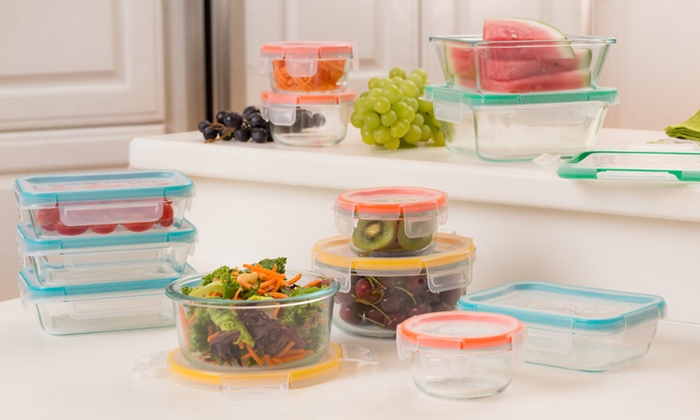 Exercise 1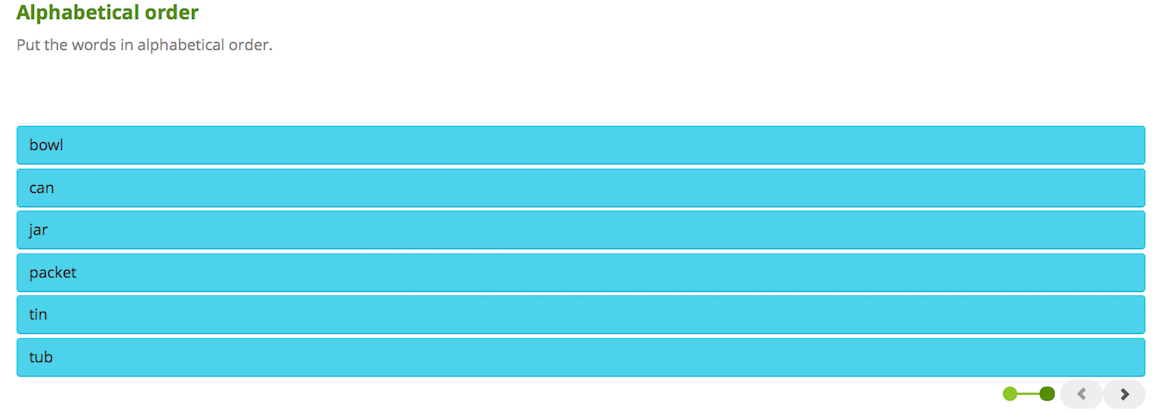 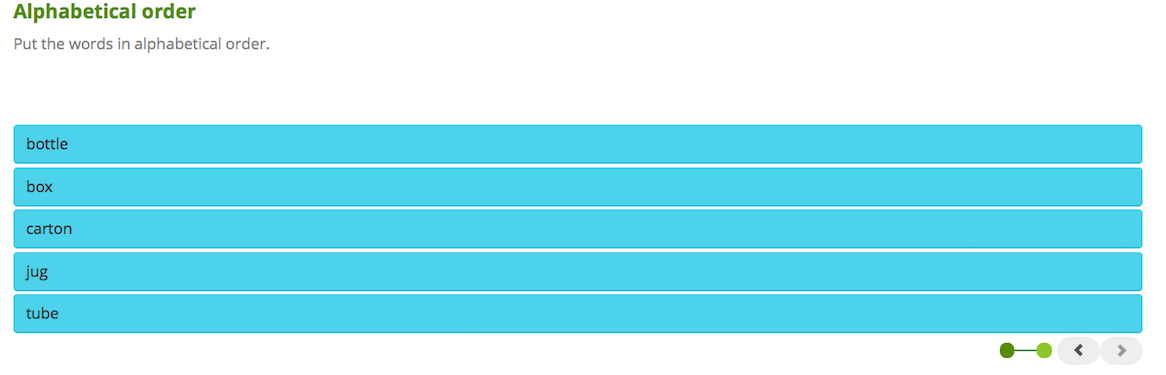 Exercise 21. box2. can3. jar4. jug5. tin 6. tub 7. bowl8. tube9. bottle10. carton 11. packetExercise 3 1. Liquids such as water and wine often come in a ___.Начало формыbottlecanpacket2. Jam usually comes in a ___.Начало формыboxcartonjar3. Foods like beans and tuna often come in a ___, which is made of metal.Начало формыcartontintube4. In restaurants, sugar and other sweeteners often come in a small ___.Начало формыbottlecartonpacket5. We can use a ___ to pour drinks for other people.Начало формыboxcanjug6. Milk and juice sometimes come in a ___, which is made of a kind of cardboard.Начало формыcartonpackettin7. ___ come in different sizes. We need many of them when we move house.Начало формыBoxesCansTins8. Cold drinks often come in a ___, which is made of metal.Начало формыbowlcanpacket9. Toothpaste usually comes in a ___.Начало формыcanjugtube10. Butter and ice cream often come in a ___.Начало формыtintubtubeExercise 41. Liquids such as water and wine often come in a bottles.2. Butter and ice cream often come in a tub. 3.   Jam usually comes in a jar.4.   Toothpaste usually comes in a tube. 5.   Foods like beans and tuna often come in a tin, which is made of metal.6. Cold drinks often come in a can, which is made of metal.7. In restaurants, sugar and other sweeteners often come in a small packets.8. Boxes come in different sizes. We need many of them when we move house.9. We can use a jug to pour drinks for other people.10. Milk and juice sometimes come in a carton, which is made of a kind of cardboard.Exercise 5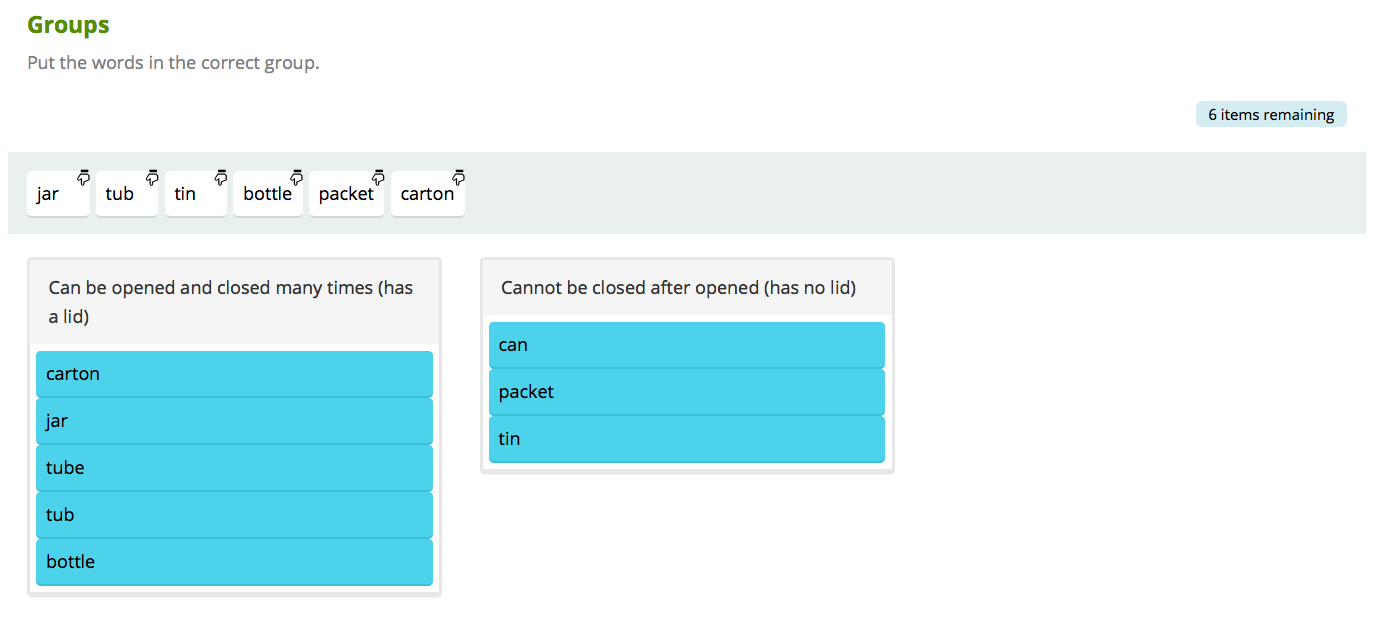 Конец формы